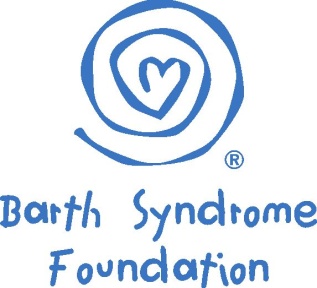                             BSF Conference Scholarship ApplicationThe Barth Syndrome Foundation has a limited number of travel scholarships (up to US $800 each) for qualifying physicians, clinical residents/fellows/students, nurses, and other allied health professionals to help defray the cost of attending the BSF’s 9th International Scientific, Medical & Family Conference on July 16-21, 2018 in Clearwater Beach, Florida, USA. Program and registration information are available at HUwww.barthsyndrome.orgUH.Requirements:Recipient, if clinical resident/fellow/student, must have a letter from his/her program director.Recipient must be a practicing physician, a clinical fellow/resident/student, a nurse, an allied health professional, or he/she must be active in clinically-based research.Other Considerations:Preference will be given to those who can commit to attending a majority of the conference.  Preference will be given to those demonstrating a clear interest in caring for Barth syndrome individuals or others with metabolic diseases, or who demonstrate a need for further education in the care of Barth syndrome individuals.UCONTACT INFORMATIONFirst Name: ____________________________		Last Name: ____________________________Degree(s): _____________________________		Specialty: _____________________________Address 1: __________________________________________________________________________Address 2: __________________________________________________________________________City: ____________________	State: __________________	Postal Code: ____________________Email: _____________________________________________________________________________			Home Phone: ____________________________	Business Phone: _______________________	Mobile Phone: ___________________________UPlease describe your interest in attending this meeting and include a budget of anticipated expenses: (Add an extra page if needed.)____________________________________________________________________________________________________________________________________________________________________________________________________________________________________________________________________________________________________________________________________________________________________________________________________________________________________